ABC TAXUS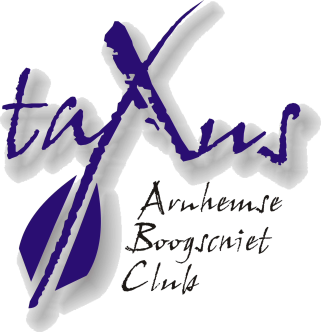 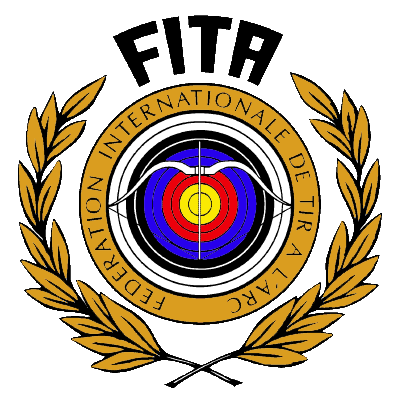 Zondag 2-6-20131e Short Metric OutdoorOf3e Clubfita indoorShort Metric Outdoor:Bij goed weer zal er een aangepaste fita Outdoor plaats vinden deze zal bestaan uit 30 pijlen op 50 en 30meter voor volwassen Recurve Freestyle & Compound schutters. Gestart word op 50m voor de freestylers. (er wordt geschoten in series van 3 pijlen)En 2x 30 pijlen op 30meter voor Barebow schutters en jeugdigen, deze starten samen met de 50meter.Bij slecht weerClub Fita indoor:Deze zal bestaan uit 4x 30 pijlen verschoten op 18m.Iedereen kan meedoen.Dit is niet alleen een goede kans om een leuke wedstrijd te schieten maar ook om ervaring op te doen en je uithoudingsvermogen te testen.Aanwezig 09:30Start 9:55 met 6 proefpijlenLET OP, er is op deze dag bij goed weer buiten geen vrij schieten